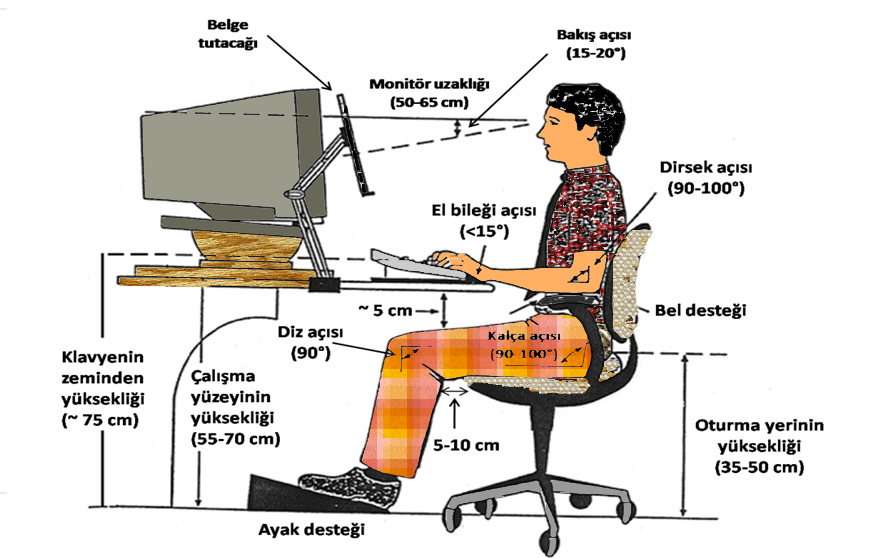 Doğal duruş şekli sağlanmalı,Uygun mobilya ve ekipman kullanılmalı,Doğal duruş için gerektiğinde bel desteği, ayak desteği, kağıt tutucu gibi aksesuarları kullanmalı,Sık sık pozisyon değiştirilmeli,Düzenli egzersiz yapılmalı,Uygun molalar verilmeli,Uygun çevre sağlanmalı,Hastalıklar, riskler, korunma ve ergonomi konusunda bilgi sahibi olmalı ve sorun olduğunda erken bildirilmelidir.